
Assessment Committee Minutes
Tuesday, November 7, 2023, 12:30 pm-1:20 pm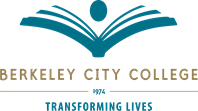 Berkeley City College’s mission is to promote student success, to provide our diverse community with educational opportunities, and to transform lives. The college achieves its mission through instruction, student support and learning resources which enable its enrolled students to earn associate degrees and certificates, and to attain college competency, careers, transfer, and skills for lifelong success.Required Membership:  (Attended = marked with “X”, Partial Attendance “P”)Guests: none Nancy Cayton, Assessment and Curriculum Specialist Jenny Gough, American Sign Language Rep Jennie Braman, Arts and Cultural Studies Rep & TLC Coordinator TBD, Business/CIS/Economics Rep Fatima Shah, Counseling Rep Adán M. Olmedo, English Co-Rep  Marc Lispi, English Co-Rep Sepi Hosseini, ESOL Rep Heather Dodge, Library/LIS Rep Kelly Pernell, Assessment Coordinator & Mathematics Rep  Juan Miranda, Modern Languages Rep Becca Wolff, Multimedia Arts Rep Julia Chang, Sciences Rep  Richard Kim, Social Sciences Rep Kuni Hay, Vice President of InstructionAgenda ItemSummary of DiscussionFollow-Up ActionCall to Order and Agenda Review12:35 p.m.Approval of AgendaMotion by R. Kim, second by J. Chang.  Final resolution: Approved.Yea: J. Gough, S. Hosseini, H. Dodge, K. Pernell, J. Miranda, J. Chang, R. Kim, N. Cayton, J. BramanApproval of 11/7/23 MinutesMotion by H. Dodge, second by N. Cayton.  Final resolution: Approved.Yea: J. Gough, S. Hosseini, H. Dodge, K. Pernell, J. Miranda, J. Chang, R. Kim, N. Cayton, J. BramanPublic CommentNonePlan for Information Competency ILO AssessmentPlan for Information Competency ILO AssessmentcontinuedAs discussed at the 11/7 meeting, H. Dodge worked with other librarians to revise the rubric.  Changes were made the the criteria, descriptions for the ratings, and removal of items that couldn’t be assessed.Continued on next pageMotion for approval by H. Dodge, second by J. Braman.  Final resolution: Approved.Yea: Yea: J. Gough, S. Hosseini, H. Dodge, K. Pernell, J. Miranda, J. Chang, R. Kim, N. Cayton, J. BramanReview Data Collected for Critical Thinking ILOK. Pernell provided an updated report of the results of the Critical Thinking ILO data that showed the data from science courses removed, due to their overrepresentation in the data set.  With the science data removed, there were only 124 students remaining in the data set.  When disaggregated by race/ethnicity, some groups had so few students that it would not be possible to generalize the results to all students sharing the same identity.  Also, the percentage of students within some racial/ethnic groups was considerably lower than the percentage of that group of students within the college demographics.Discussion of an action plan for this ILO was tabled to allow time for the rubric workshopRubric WorkshopJ. Braman led a workshop on creating rubrics and how to use them to grade and for assessment.  K. Pernell also suggested the use of a department- or discipline-wide Canvas shell that all faculty share that has resources that all can use, including rubrics that have already been set up for various courses.AnnouncementsLiaisons: review your department’s assessment plan and remind faculty to complete their scheduled course assessments.There will be an “Assessment Jam” next week on 12/13, 11:00 am to 12:30 pm to support anyone working on any stage of assessment.  Drop in in person in 341 or watch for an email with a Zoom link.Adjourn1:31 p.m.